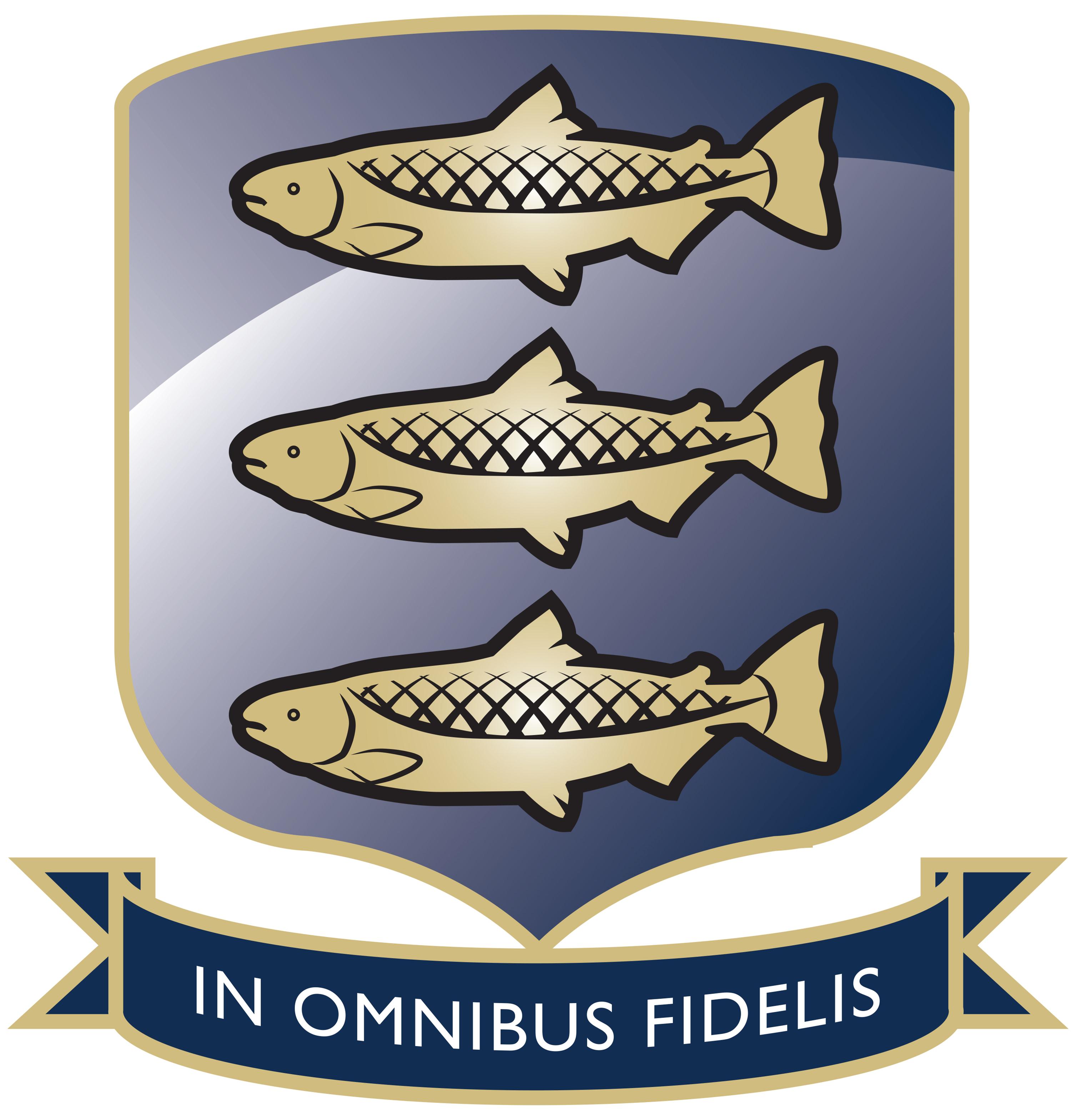 NEWPORT GIRLS’ HIGH SCHOOLSupplementary Information Form for Years 7, 8, 9 & 10September 2020 – August 2021I would like my daughter to be considered for a place in year:	7 	8	9	10	(please tick)Date your daughter sat the Entrance Test: ___________________ Candidates must not have sat the test on a previous occasion within the Consortium (Newport Girls’ High School, Queen Mary’s High School and Wolverhampton Girls’ High School).Candidate’s details:In order to be considered for a place at Newport Girls’ High School, I understand that I must also apply to my home Local Authority and complete an in-year transfer application form.Signature of Parent/Carer: __________________________________________________       Date: ____________________Girl’s Surname:Girl’s Forenames:Date of Birth:Full Names of Parents/Carers:Mr/Mrs/Miss/Ms/Dr/Other:Mr/Mrs/Miss/Ms/Dr/Other:Relationship to Child:Relationship to Child:Full Names of Parents/Carers:Full Names of Parents/Carers:Mr/Mrs/Miss/Ms/Dr/Other:Mr/Mrs/Miss/Ms/Dr/Other:Relationship to Child:Relationship to Child:Full Names of Parents/Carers:Home Address (where the child normally resides on weekdays and nights):Home Address (where the child normally resides on weekdays and nights):Home Address (where the child normally resides on weekdays and nights):Postcode:Daytime Telephone:Evening Telephone:Evening Telephone:Mobile Telephone:Email Address:Name and Address of Present School:Name and Address of Present School:Postcode:Do you have other children attending the school:   YES/NO	Name:					Form:Do you have other children attending the school:   YES/NO	Name:					Form:Do you have other children attending the school:   YES/NO	Name:					Form:Do you have other children attending the school:   YES/NO	Name:					Form:Do you have other children attending the school:   YES/NO	Name:					Form:Please indicate any pastoral, medical or particular requirements for your daughter:Please indicate any pastoral, medical or particular requirements for your daughter:Please indicate any pastoral, medical or particular requirements for your daughter:Please indicate any pastoral, medical or particular requirements for your daughter:Please indicate any pastoral, medical or particular requirements for your daughter:SPECIAL ARRANGEMENTSParents who consider that their child has a disability under the terms of the Equality Act 2010 and/or a Special Educational Need which would disadvantage her during the application of the admission procedures should contact the school, as additional information must be submitted so that consideration can be given to making any special arrangements or reasonable adjustments to the entrance test.LOOKED AFTER CHILDRENIf your child is in, or has ever been in, public care, please state below the name of the Council that is responsible for your child.…………………………………………………………………………………………………………………………………………………………………………………………If your child is adopted, was she “Looked After” immediately prior to the adoption?  YES/NOPlease return this form to: ADMISSIONS, NEWPORT GIRLS’ HIGH SCHOOL, WELLINGTON ROAD, NEWPORT, SHROPSHIRE.  TF10 7HLPlease note:	This information will only be kept by the school until 31 August 2021.  To remain on the waiting list, parents will need to contact the school.